                         МАЛЫЕ ЛЕТНИЕ ОЛИМПИЙСКИЕ ИГРЫПусть еще до олимпийцев Нам дорога далека,Свои первые медалиПолучили неспроста!11 июля 2023 года в нашем детском саду прошли Малые летние Олимпийские игры. Из-за холодной и дождливой погоды мероприятие проводилось в физкультурном зале.Целью которого было повышение интереса к физической культуре и здоровому образу жизни, воспитания волевых качеств, развития стремления к победе и уверенности в своих силах.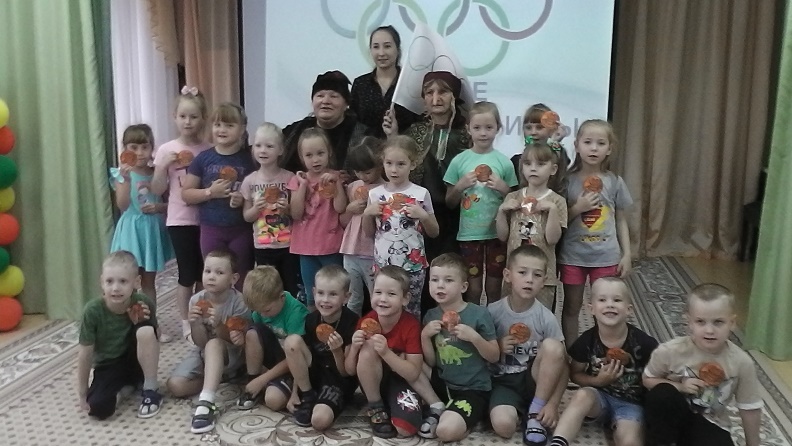 В гости к ребятам пришел Олимпийский Мишка…
От него дети узнали, что такое Олимпиада, узнали, что символ Олимпиады – пять сплетённых цветных колец 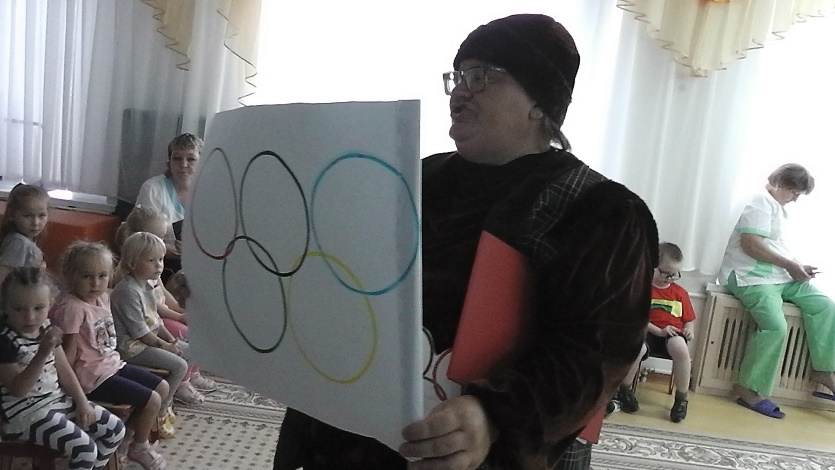 Дети рассказали, что они обозначают дружбу между людьми всех континентов: Европы, Азии, Африки, Австралии и Америки. 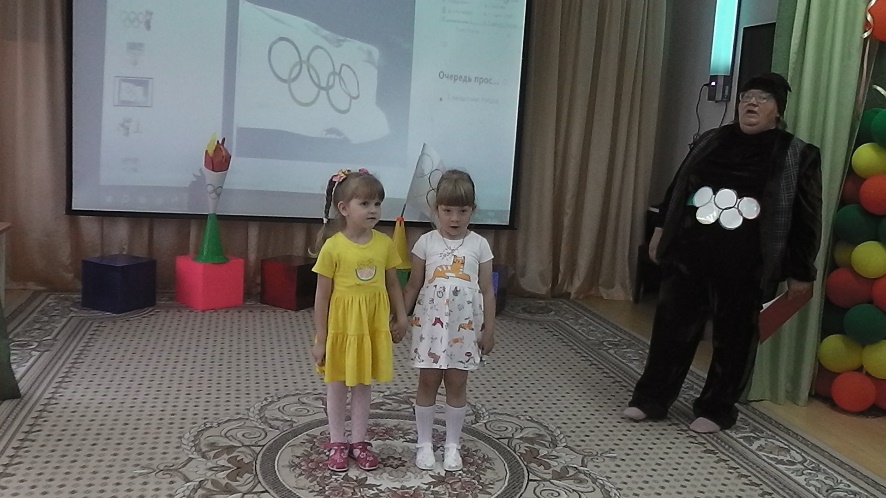 Под торжественный гимн был поднят олимпийский флаг и внесен олимпийский огонь…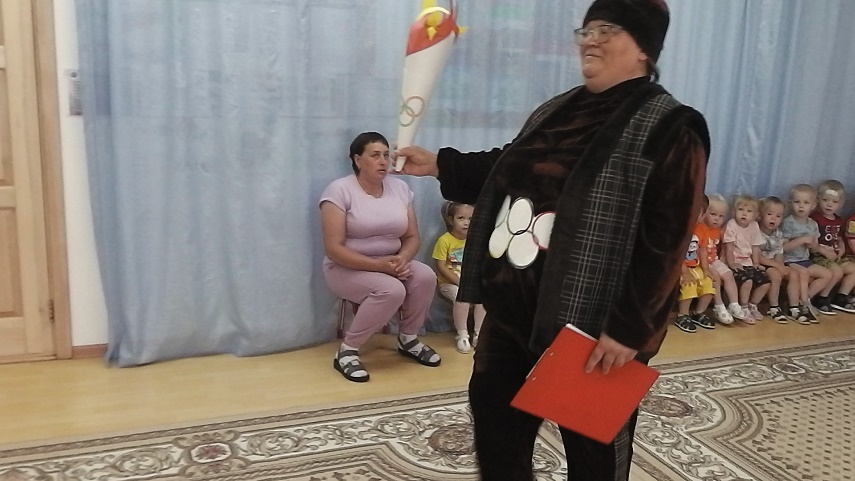 Но началу соревнований помешала коварная Баба Яга…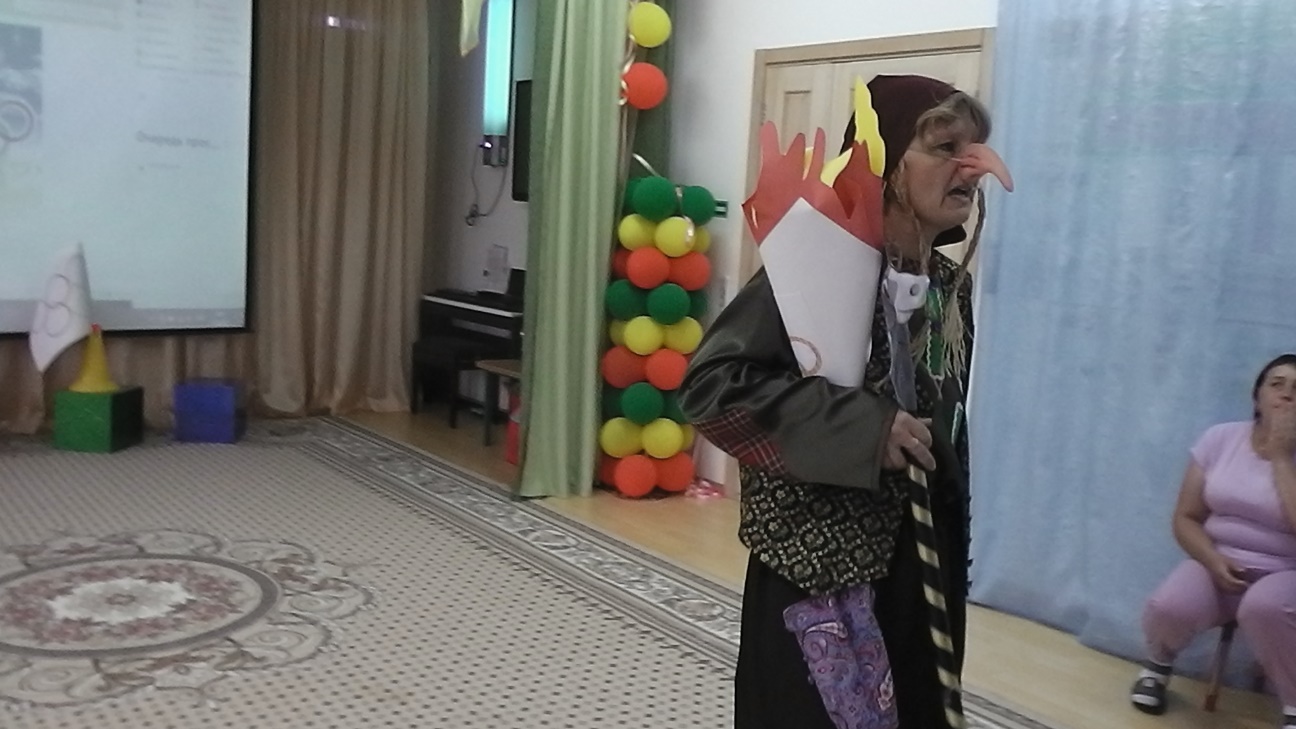 Детям пришлось немало потрудиться, чтоб вернуть олимпийский огонь…Они пели песни…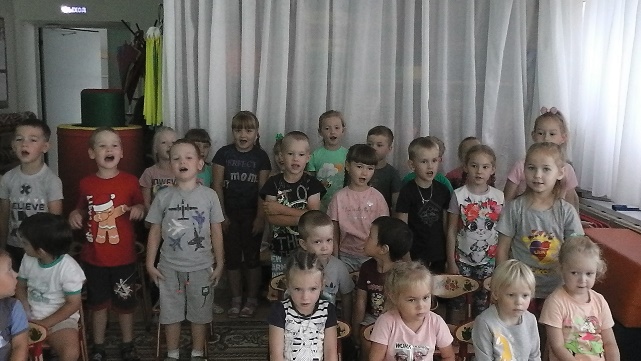 Читали стихи…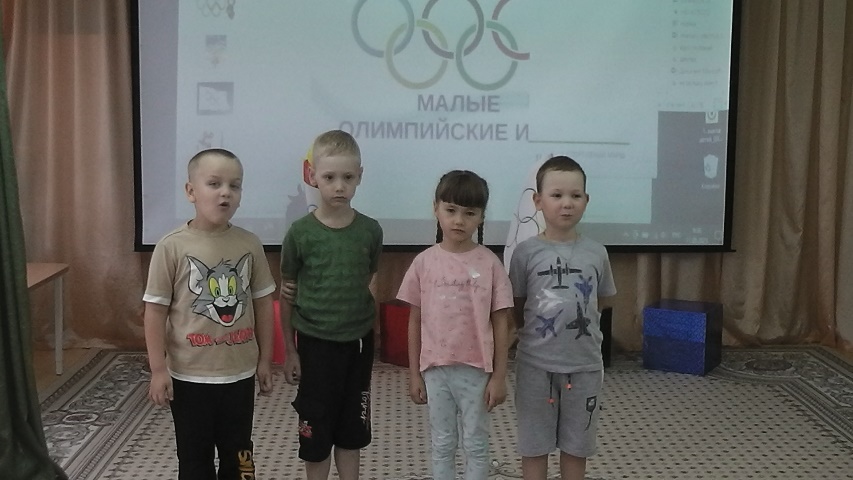 Танцевали…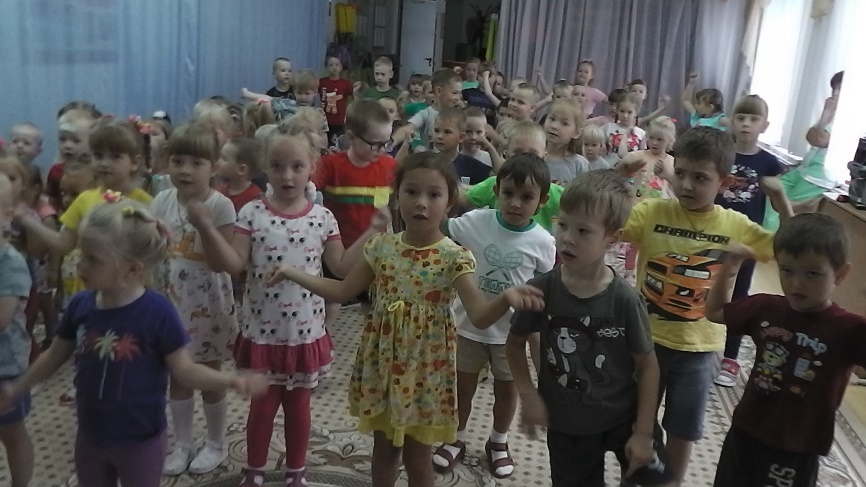 И вот, наконец-то, дан старт соревнованиям…Юные спортсмены преодолевали олимпийские эстафеты, состязались в беге, прыжках, пролезании в обручи, равновесии и координации движений, метании мешочков и даже скачках на лошадях…эстафета «Священного огня»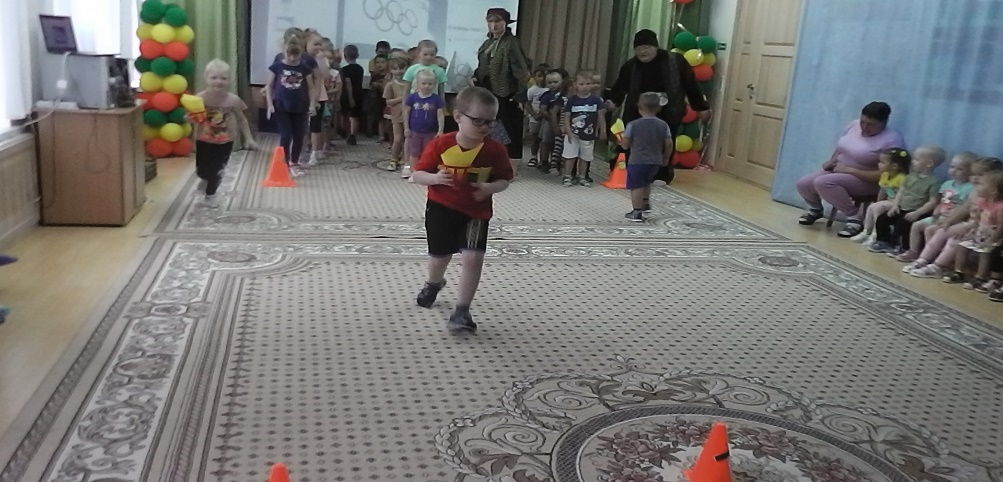                 Заветные «пять колец»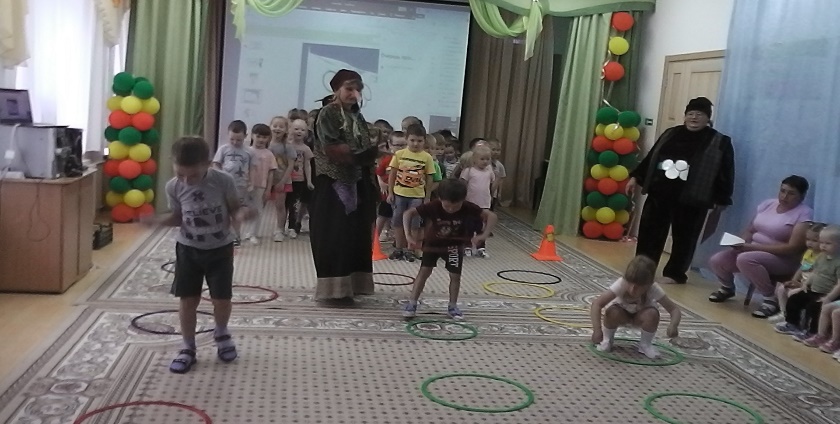                                                «Пронеси - не урони…»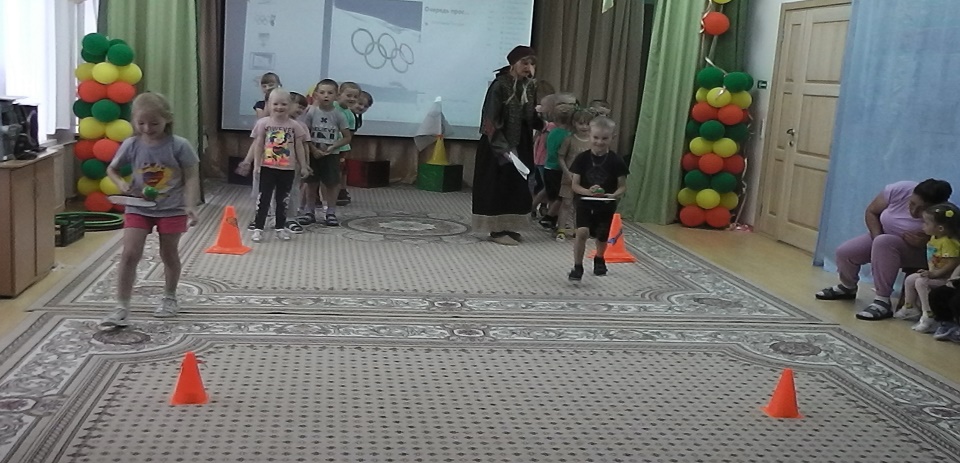                                                           «Метание в даль…»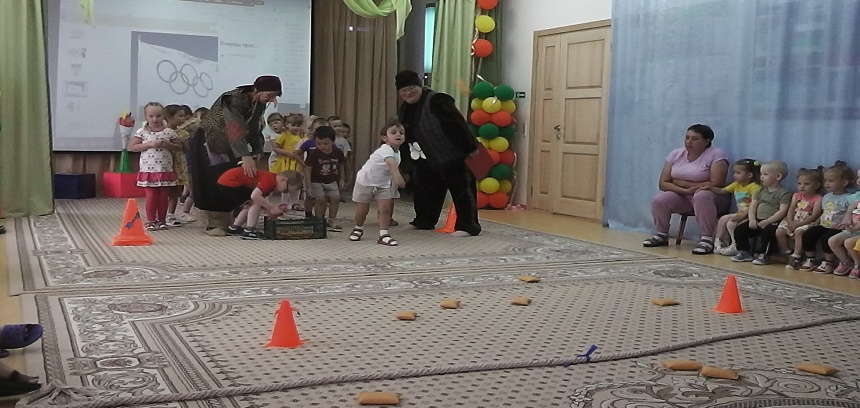 И, конечно, всем понравился «конный спорт»…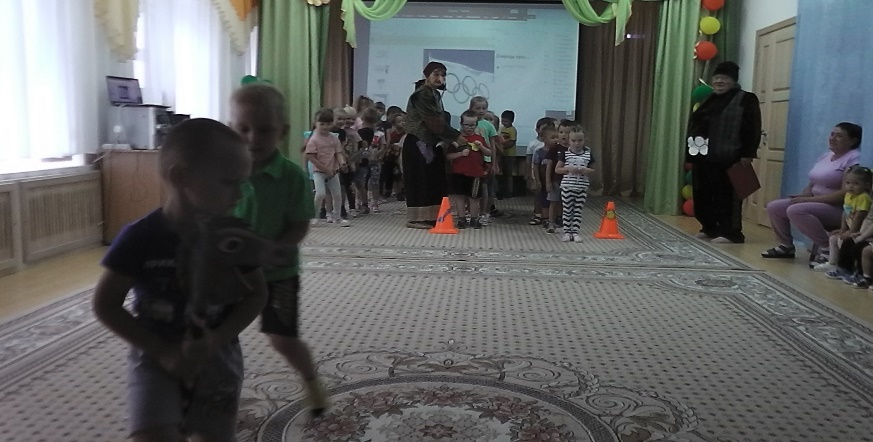 За участие в Малых Летних Олимпийских играх дети, болельщики и гости были награждены   медалями Олимпийцев.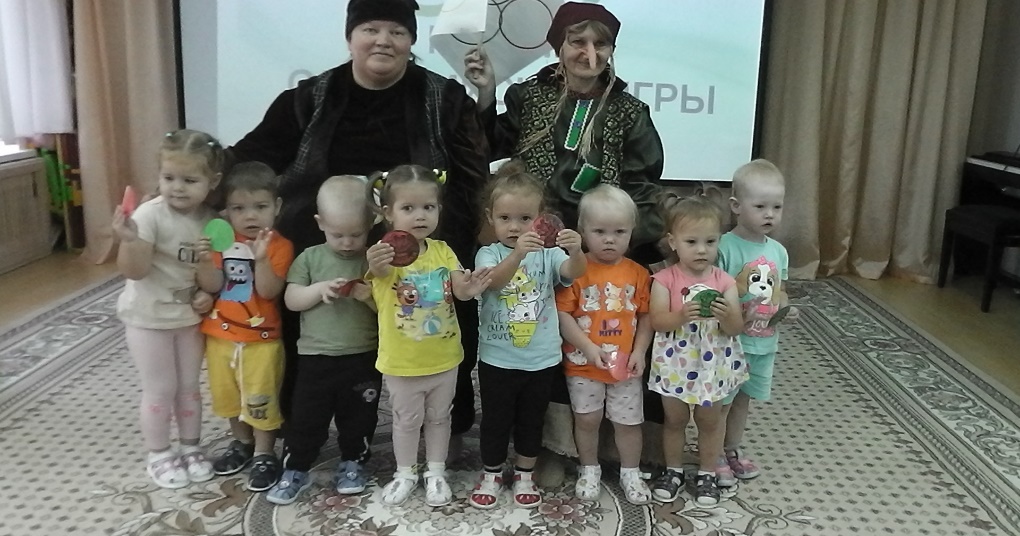 В процессе овладения спортивными играми дети открыли для себя мир спорта, мир яркий, интересный, увлекательный. И участники, и болельщики, и педагоги получили мощный заряд энергии и хорошего настроения в этот день.                                    Музыкальный руководитель: Сомова Т.Ю.                                                           